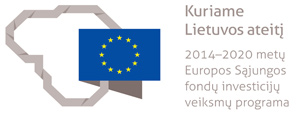 INFORMACIJA APIE KAIŠIADORIŲ MIESTO VIETOS VEIKLOS GRUPĖS
VYKDOMĄ PROJEKTĄProjekto tikslas ir esmėKaišiadorių miesto vietos veiklos grupės vietos plėtros strategijos administravimo projektas  sudarys palankias sąlygas įgyvendinti Kaišiadorių miesto vietos veiklos grupės vietos plėtros strategiją, kurios tikslas - pagerinti vietines įsidarbinimo galimybes ir didinti bendruomenių socialinę integraciją, išnaudojant  vietos bendruomenių, verslo ir vietos valdžios ryšius. Strategija yra įtraukta į  Lietuvos Respublikos vidaus reikalų ministro įsakymu patvirtintų ir siūlomų finansuoti vietos plėtros strategijų sąrašą. Kaišiadorių miesto vietos veiklos grupės parengtoje strategijoje yra suplanuota įgyvendinti 10 veiksmų, kurių biudžetas yra  virš 523656 Eur. Strategijos veiksmus  vykdys Kaišiadorių mieste veikiantys viešieji ir privatūs juridiniai asmenys per 6 metus, t.y. nuo 2017 m. iki 2022 m. Projekto tikslas – sudaryti palankias sąlygas Kaišiadorių miesto vietos plėtros strategijos įgyvendinimui. Tikslui pasiekti keliami šie uždaviniai: 1) parengti Kaišiadorių miesto vietos veiklos grupės vietos plėtros strategijos įgyvendinimui reikalingas procedūras ir Kaišiadorių miesto bendruomenės inicijuotos vietos plėtros projektų atrankos kriterijus; 2) stiprinti Kaišiadorių miesto vietos plėtros projektų rengėjų ir vykdytojų gebėjimus, reikalingus rengti vietos plėtros projektus ir (ar) administruoti jų įgyvendinimą, informuoti bendruomenę apie strategijos veiklų eigą ir rezultatus; 3) įvertinti, atrinkti ir stebėti vietos plėtros projektų įgyvendinimą; 4) stiprinti Kaišiadorių miesto vietos veiklos grupės darbuotojų, valdymo organų kompetenciją; 5) stebėti, vertinti ir atnaujinti Kaišiadorių miesto vietos veiklos grupės vietos plėtros strategiją. Projekto metu bus organizuoti mokymai ir konsultacijos, parengtas tinkamų finansuoti vietos projektų sąrašas bei įgyvendinta vietos plėtros strategija.Dėl išsamesnės informacijos apie projektą galima kreiptis į Ligitą Pūrienę, Kaišiadorių miesto vietos veiklos grupės pirmininkę, tel.: (8 618) 77930, Bažnyčios g. 4, KaišiadorysKaišiadorių miesto vietos veiklos grupės informacijaProjekto pavadinimas„Kaišiadorių miesto vietos veiklos grupės vietos plėtros strategijos administravimas“ (projekto Nr. 08.6.1-ESFA-T-910-01-0005)Projekto vykdytojasKaišiadorių miesto vietos veiklos grupėProjekto partneriai-Paramos suma78 592,33 EurParamos šaltinisProjektas finansuojamas pagal 2014 -2020 metų Europos Sąjungos fondų investicijų veiksmų programos 8 prioriteto „Socialinės įtrauktiems didinimas ir kova su skurdu“ 08.6.1-ESFA-T-910 priemonę „Vietos plėtros strategijų įgyvendinimo administravimas“Projekto vykdytojo lėšos6 375,05 EurProjekto vertė84 967,38 EurProjekto vykdymo laikasĮgyvendinimo pradžia – 2016 m. gruodžio 14 d.
Įgyvendinimo pabaiga – 2023 m. kovo 13 d.